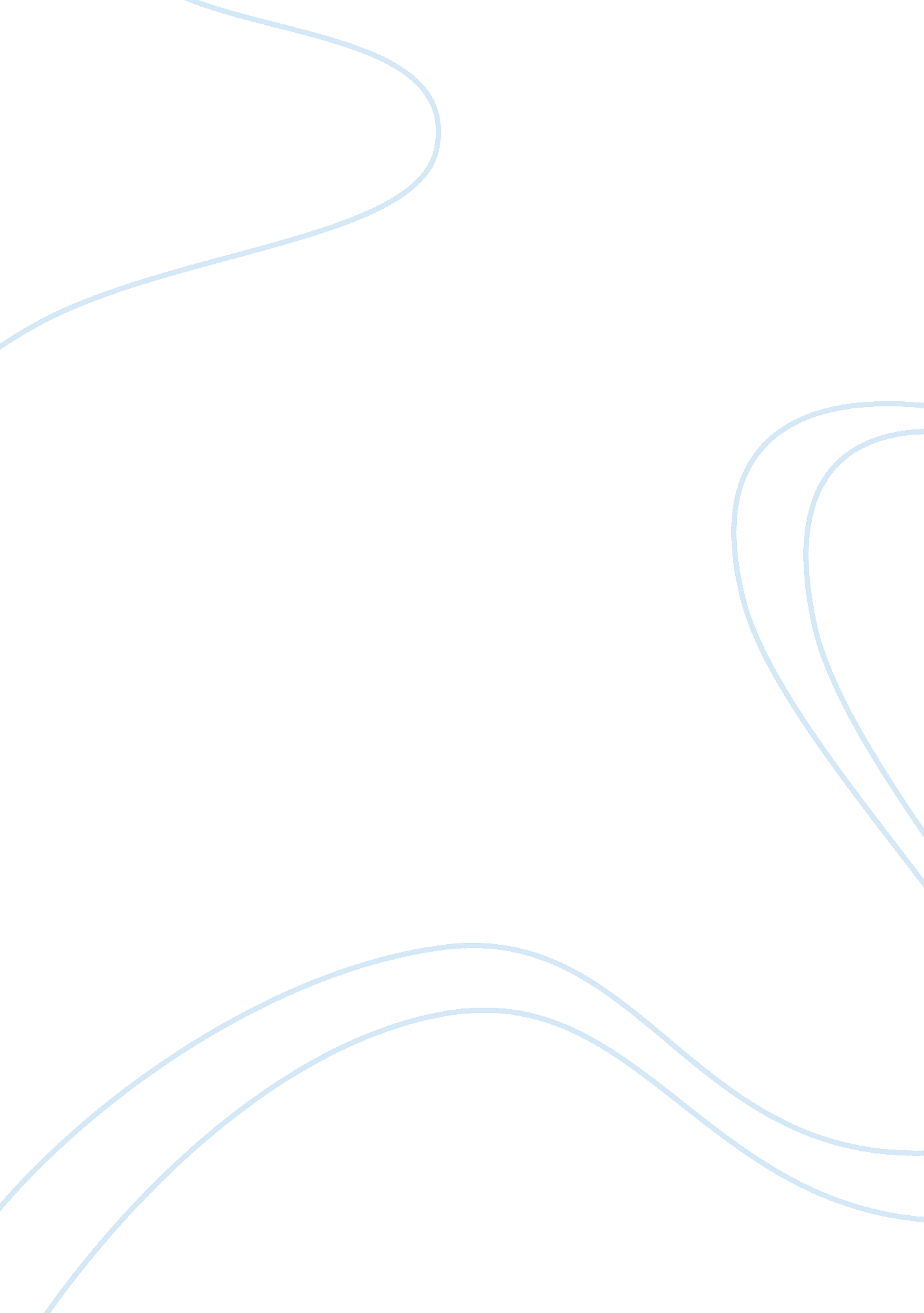 Liquor abuse: medical issue or an individual problem?Health & Medicine, Addiction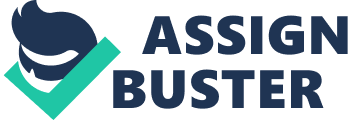 Some believe that liquor addiction isn’t an infection in light of the fact that an illness is a turmoil of structure or capacity in a human that produces particular signs or manifestations or that influences a particular area and isn’t just an immediate consequence of physical damage. As per Herbert Fingarette the hypothesis is conflicting such a large number of researchers have deserted this thought. The treatment for liquor abuse is forbearance which is about control, while an infection is tied in with having no absolutely no control. Kenneth Blum (a scientist who has studied neuropsychopharmacology and genetics) said liquor addiction was a hereditarily and decided sickness was inquired beginning around the late 1960’s. Using new innovation at the time like “ beat field gel electrophoresis” and “ southern smear investigation” Blum reproduced rodents (DBA and C3H) that loved liquor and believe it or not chose it over water. Different rodents he reared (C57 and C58) despised the essence of liquor. The posterity of the liquor adoring mice, acquired the adoration while the mice that didn’t care for it passed that onto their posterity. In the 1970’s Donald Goodwin found that young people with no less than one alcoholic parent were 3 to 4 times more likely to end up as an alcoholic. Likewise in this test the prediction was that heavy drinkers have a somewhat given “ alcoholic identity” with the fact that the offspring of a drunkard parent had not any more possibility then a small child without a drunkard parent to create mental issues. In 1988 Blum and other scientist’s Honorable started taking a look at alcoholic and non-alcoholic brains. Finally in 1990, after issues of quality tests Blum and Respectable found an association with a transformation they named the A1 allele and liquor abuse. Around sixty nine percent of drunkards had this A1 allele and 80% of non-alcoholic brains did not have it. Since thirty percent of the alcoholic brains happened to not have the A1 allele then they knew this was just a single transformation that was included with liquor abuse. Therapists are saying that by calling liquor abuse an illness there move toward becoming results for an alcoholic. They began to look at themselves to be casualties. Meaning they have low confidence and dignity. Saying it was an illness was at first, would have liked to influence individuals to feel more empathy towards patients nonetheless it has really annoyed them. Another study of 2, 187 individuals in 1979, showed that sixty seven percent of the general population said that liquor addiction is an individual problem, and nineteen percent said exclusively it was a medical issue. Other individuals are stating that liquor addiction isn’t a disability and others argue that it has to do with overeating since it is a control thing. It is said that the reason for a few feelings might be organic or a compound however that only shows for the particular substance not the conduct. 